Please Sponsor Me!!! …together we can help local charities and local people Name:					Team:	Name:					Team:	Name:					Team:	Name:					Team:	Name:					Team:	Name:					Team:	Name:					Team:	Name:					Team:	Name:					Team:	Name:					Team:	Name:					Team:	Contact No: Contact No: Contact No: Contact No: Contact No: Contact No: 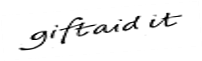 Full NameHome AddressPostcodePostcodePostcodePostcodePostcodePostcodePostcodePostcodeGift Aid? Yes or NoTotal AmountMrs A ExampleMy House, My Street, My TownAB12YZZYes£Full NameHome AddressPostcodePostcodePostcodePostcodePostcodePostcodePostcodePostcodeGift Aid? Yes or NoTotal AmountTotal AmountMrs A ExampleMy House, My Street, My TownAB12YZZYes££Total RaisedTotal Raised££